OLOMOUCKÝ INFORMÁTOR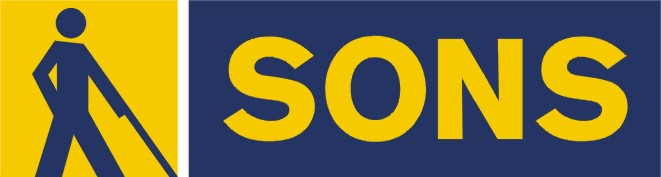 č. 10/2021Časopis vychází pro vnitřní potřebu členů Oblastní odbočky SONS ČR, z. s. Olomouc a jejich příznivců. Je neprodejný.Pracovníci:Jan Příborský - předseda OO SONS, koordinátor dobrovolníkůTel: 778 412 710, e-mail: priborsky@sons.czBc. Marie Kebrdlová - vedoucí pracoviště odbočky, sociálně aktivizační služby Tel: 608 321 399, 585 427 750, e-mail: kebrdlova@sons.czpo a út 9:00 - 17:30 Ludmila Soltysiaková - odborné sociální poradenstvíTel: 605 812 914, 585 427 750, e-mail: soltysiakova@sons.cz čt 11:00 - 17:00 Mgr. Jana Krčová - digitalizace textů, tisk do Braillova písma, redakce Informátoru OO SONS, pokladníTel: 778 702 401, 585 427 750, e-mail: krcova@sons.czpo - pá 7:00 - 11:00Bc. Klára Hájková - sociálně aktivizační službyTel: 773 793 042, 585 427 750, e-mail: hajkova@sons.czpo 9:00 - 17:00, út a st 7:30 - 15:00, čt 7:30 - 16:30Bc. Klára Kočí - sociálně aktivizační služby, odborné sociální poradenství, terénní služba pro seniory se ZPTel: 770 101 441, 585 427 750, e-mail: koci@sons.czpo a čt 7:30 - 17:00, út a st 7:30 - 16:00, pá 7:30 - 13:30 pro osobní návštěvu doporučujeme vždy předchozí telefonickou domluvuNávštěvní hodiny: Odborné sociální poradenství: (v kanceláři OO SONS)pondělí	9 - 12 a 12:30 - 16:30 po objednáníúterý    	9  - 14 terénní službačtvrtek 	9 - 12 a 12:30 - 17:00 v kancelářijiný termín lze dohodnout telefonicky nebo e-mailemAktivizační setkání a poradenství:Šternberk - každé první úterý v měsíci v době od 8:30 do 10:30 v Domě sociálních služeb, Komenského 40. Uničov - každou první středu v měsíci v době od 9:00 do 11:00 v Centru sociálních služeb Uničov, Gymnazijní ul. 237. Zapůjčujeme speciální pomůcky pro osoby s těžkým zrakovým postižením - 
po telefonické domluvě v kanceláři odbočky.Kontaktní den: pondělí 9:00 - 12:00 a 14:00 - 16:30 Rada oblastní odbočky OlomoucPředseda: Jan PříborskýMístopředsedkyně: Bc. Klára Hájková Pokladník: Mgr. Jana KrčováDalší členové: Ludmila Soltysiaková, Bc. Marie Kebrdlová, Táňa Grolichová, 
Marie Sobotová*********************************************************************************************NABÍDKA AKCÍ 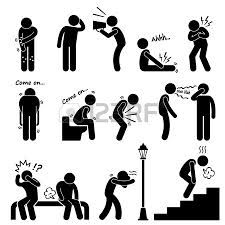 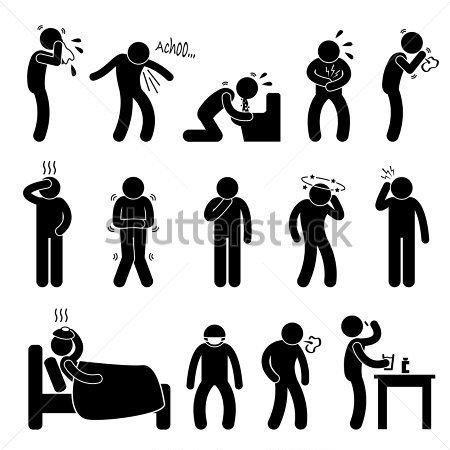 Klub pohybových aktivit - každé sudé pondělí13:30-14:30 hod.Klub kutilů - každé pondělí 11:00-13:00 hod.Klub Pamatováček - každé úterý 10:00-12:00 hod.Klub setkávání - každý čtvrtek 14:00-16:00 hod.Bowling - každé liché pondělí 14:00-15:00 hod. v Bowland bowling centru v Šantovce, přihlášení nutné, cena 30 Kč/os., sraz 13:45 před vstupem nebo 13:30 před Poliklinikou na TržniciDůležité upozornění: s ohledem na přetrvávající epidemickou situaci je nutné se na všechny akce předem přihlásit - nejpozději den předem. Držitelé průkazu ZTP/P musí mít svého průvodce. Při účasti nad 20 osob je také nutné prokázat covidovou negativitu.ŘÍJEN1. 10. pátekSpolečná návštěva tradičního festivalu Tyfloart ve Vsetíně. Podrobnější informace u pracovníků odbočky. Organizovaně pojedeme pouze v případě dostatečného zájmu, proto je nutné se přihlásit co nejdříve. 4. 10. pondělí 11:00 - 13:00Klub kutilů - z technických důvodů zrušeno.4. 10. pondělí 13:30 - 14:30Klub pohybových aktivit - z technických důvodů zrušeno.5. 10. úterý 8:30 - 10:30
Aktivizační setkání ve Šternberku viz výše.5. 10. úterý 10:00 - 12:00Klub Pamatováček - pravidelně trénovat paměť je důležité.6. 10.  středa 9:00 - 11:00
Aktivizační setkání v Uničově viz výše.7. 10. čtvrtek 14:00 - 16:00Klub setkávání - Cestovatelská přednáška aneb toulky Itálií od A do Z. Přednášet nám bude profesionální průvodce a zkušený cestovatel Tomáš Kryl. Nenechte si ujít tuto jedinečnou možnost a přijďte poznat perlu jižní Evropy, jak ji neznáte.11. - 13. 10. (pondělí - středa)Sbírkové dny Bílá pastelka - pokud byste měli vy nebo někdo z vašich blízkých 
a známých zájem se do sbírky zapojit a pomoci s prodejem pastelek, kontaktujte Kláru Hájkovou na e-mailu hajkova@sons.cz nebo na tel: 773 793 042. 
Za každého dobrovolníka budeme moc rádi.Z organizačních důvodů jsou v těchto dnech klubové akce zrušeny.14. 10. čtvrtek 14:00 - 16:00Klub setkávání - společensko-vědomostní hra Máme rádi Česko, která sklidila úspěch nejen na Skypu, ale také na rekondici. Přidáte se k nám? Z organizačních důvodů je nutné se předem přihlásit.18. 10. pondělí 8:00 - 17:00Celodenní zájezd do Brna - komentovaná prohlídka vily Stiassni. Více informací viz samostatná pozvánka níže.18. 10. pondělí 11:00 - 13:00Klub kutilů - tvoříme s radostí.19. 10. úterý 10:00 - 12:00Klub Pamatováček - trénování paměti za pomoci her a kvízů.19. 10. úterý 13:30 - 14:30Muzikoterapie s lektorem Mgr. Vilímkem. Na tuto akci je nutné se přihlásit.20. 10. středa 20:00 - 21:30Tradiční noční běh pro Světlušku je opět tady. Chcete zažít jedinečnou atmosféru běhu ve tmě, kde jsou jediným světlem stovky zářících světlušek (čelovek)? Přidejte se k nám 😊 Běžet nemusíte, trať je možné si také pouze projít. Zájemci se prosím hlaste nejpozději do pátku 8. 10. Kdo potřebuje traséra, pokusíme se ho zajistit. Podrobnější informace dostanou přihlášeni účastníci později.21. 10. čtvrtek 14:00 - 16:00Klub setkávání - do „Křesla pro hosta“ tentokrát usedne známá a oblíbená herečka Moravského divadla Vlasta Hartlová, kterou v současné době můžeme vidět například v inscenaci Královny, Splašené nůžky, Starci na chmelu, Boží mlýny aj. Vaše dotazy budou vítány.25. 10. pondělí 11:00 - 13:00Klub kutilů - procvičujeme jemnou motoriku.25. 10. pondělí 14:00 - 15:00Bowling - oblíbená hra, při které se protáhnete i pobavíte, je opět tady. Podrobnosti viz výše.26. 10. úterý 10:00 - 12:00Klub Pamatováček - i trénování paměti může být zábava.27. 10. středa 11:00Tradiční beseda v knihovně na Jungmannové ulici s Petrou Mazáčovou. Sraz účastníků v 10:50 na zastávce Vejdovského, směr hlavní nádraží.V současné době vyjednáváme také možnost kurzů keramiky. V případě zájmu se hlaste u pracovníků odbočky.  Možné termíny a cena budou upřesněny.*********************************************************************************************Změna programu je možná, akce si lze telefonicky ověřit.Na akce mimo klubovnu se pokusíme držitelům ZTP/P na vyžádání zajistit doprovod.*********************************************************************************************PŘIPRAVUJEME a bližší informace rádi sdělíme * zajímavá klubová setkání* Oblastní shromáždění* Den otevřených dveří společně s TC, TS a TP* Vánoční koncert*********************************************************************************************Kontakty na spolupracující organizace:Tyflopomůcky – 585 415 130, 777 360 348, www.tyflopomucky.cz/olomoucTyfloservis – 585 428 111, 773 227 544, www.tyfloservis.czTyfloCentrum – 585 423 737, 730 870 776, www.tyflocentrum-ol.czErgones – 583 034 536, 730 870 768, www.ergones.cz*********************************************************************************************Naše aktivity můžete podpořit osobně nebo zasláním finančního příspěvku 
na účet naší odbočky u ČSOB, č. účtu: 263521254/0300.Děkujeme Vám!Na setkání s vámi se těší M. Kebrdlová, L. Soltysiaková, J. Krčová, K. Hájková, 
K. Kočí a J. PříborskýInformátor je hrazen z prostředků Statutárního města Olomouce 
a je vydáván pro členy naší odbočky zdarma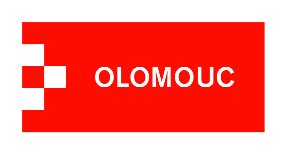 Vydává: 	Sjednocená organizace nevidomých a slabozrakých 
České republiky, zapsaný spolekOblastní odbočka Olomouc I. P. Pavlova 184/69, 779 00 OlomoucTel.: 585 427 750Email: olomouc-odbocka@sons.czwww.sons.cz/olomouchttps://www.facebook.com/sons.olomouc